Уважаемые заявители!В целях повышения качества и доступности муниципальных (государственных) услуг, предоставляемых Государственное бюджетное учреждение Свердловской области «Многофункциональный центр предоставления государственных и муниципальных услуг», прием заявлений и выдача результата предоставления услуг(и)  дополнительно осуществляется в Муниципальном казенном учреждении «Многофункциональный центр предоставления государственных и муниципальных услуг муниципального образования «город Екатеринбург» и его отделениях.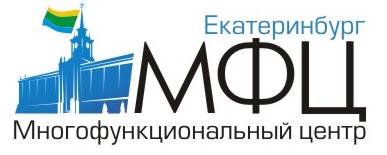 Адрес: г. Екатеринбург, ул. Вайнера, дом 9а, вход БТИ, 2 этаж, окна 9 – 11,Режим работы: с понедельника по пятницу – с 8:00 до 19:00, без перерыва, в субботу – с 9:00 до 17:00, без перерыва, воскресенье – выходной.Отделение в Октябрьском районе г. Екатеринбурга: ул. Мичурина, 207,Режим работы: с понедельника по пятницу – с 8:00 до 20:00, без перерыва, 
в субботу и воскресенье – с 9:00 до 18:00, без перерыва.Отделение в Чкаловском районе г. Екатеринбурга: ул. Белинского, 206Режим работы: с понедельника по пятницу – с 8:00 до 20:00, без перерыва, 
в субботу и воскресенье – с 9:00 до 18:00, без перерыва.Отделение в поселке Малый Исток: ул. Реактивная, 35,Режим работы: с понедельника по четверг – с 9:00 до 18:00, пятница – с 9:00
до 17:00,без перерыва, суббота, воскресенье – выходные дни.Телефон для справок: (343) 237-30-90.Электронная почта:mfc@ekadm.ru